ZAPOWIEDZIDo zawarcia sakramentu małżeństwa przygotowują się następujące osoby:Waldemar Krupa kawaler z Janowa Podlaskiego i Kinga Jakubiuk panna z Nowego Pawłowa – ZAPOWIEDŹ – 2Jan Maksymiuk kawaler z Klonownicy Dużej i Małgorzata Caruk panna z Klonownicy Małej – ZAPOWIEDŹ – 2Mateusz Tadeusz Sadowski kawaler ze Starego Pawłowa i Judyta Tychmanowicz panna z Janowa Podlaskiego – ZAPOWIEDŹ – 25.05.2019 III Niedziela Wielkanocy1. Dzisiaj w kościołach całego kraju odbywa się trzecie Narodowe Czytanie Pisma Świętego. W związku z tym, 10 minut przed każdą Mszą świętą czytamy fragmenty Pisma Świętego z Ewangelii św. Jana. Na stolikach z tyłu kościoła wystawione są koszyki, w których znajdują się kartki z cytatami z Ewangelii św. Jana. Zachęcamy do wyciągnięcia z koszyka w sposób losowy jednej z kartek. Niech ten fragment Biblii posłuży nam jako przedmiot medytacji w codziennej modlitwie.2. W poniedziałek i wtorek kandydaci po nowennie i Mszy Świętej zostają na próby liturgiczne.3.  We wtorek  o  g.  8.00  czwarty  dzień  nowenny  do  św.  Antoniego.  4. W  środę Nowenna  do  MB Nieustającej Pomocy o  g. 7.00, nabożeństwo majowe w tym dniu będzie odprawione rano. O godz. 18.00  Ks.  Bp  Piotr  Sawczuk udzieli  kandydatom  sakramentu  Bierzmowania.5. Za    tydzień  Niedziela  Dobrego  Pasterza. W  naszej  parafii  odbędą  się  diecezjalne  obchody  100-lecia  wskrzeszenia  Podlaskiego  Seminarium.  Tę  niedzielę  spędzą  z  nami  profesorowie  i  alumni  WSD  z  Siedlec. Po  Mszy  św.  o  g.  11.30  w  bazylice  wystąpi  z  koncertem znany  nam  Bialski  Chór  Kościelny, natomiast  kazania wygłosi Rektor WSD w Siedlcach ks. dr  Piotr  Paćkowski.6. 26 maja odbędzie się rowerowa pielgrzymka kobiet z naszej parafii do Pratulina, zapisy przyjmujemy w zakrystii.7. Wójt Gminy Janów Podlaski informuje, że w terminie 6-24 maja bieżącego roku trwa nabór wniosków na bezpłatne usunięcie wyrobów azbestowych.  Szczegółowe informacje można uzyskać na stronie internetowej Urzędu Gminy bądź bezpośrednio w Urzędzie Gminy w pokoju Nr 6. Zachęcam do składania wniosków.8. Od najbliższego wtorku rozpoczynamy w naszej parafii poświęcenia pół. Będą odbywać się one od wtorku do piątku, o godz. 18.00 według następującego porządku:wtorek 7.05 - Jakówkiśroda 8.05 - NIE MA (bierzmowanie)czwartek 9.05 - Peredyłopiątek 10.05 - RomanówW przyszłym tygodniu:wtorek 14.05 - Nowy Pawłówśroda 15.05 - Bubel - Grannaczwartek 16.05 - Bubel - Łukowiskapiątek 17.05 - Stare BuczyceProsimy o przyjazd po księdza na 17.45 pod wikariat. 9. W ramach Kinoteki Wiary, w przyszłą niedzielę 12 maja o godz. 16.00, obejrzymy w Kinie Wenus film „Miłość i Miłosierdzie”, opowiadający historię życia polskiej zakonnicy, siostry Faustyny Kowalskiej – mistyczki, autorki “Dzienniczka”, która w swoim życiu z woli Jezusa stanęła przed wykonaniem niezwykle ważnej misji propagowania Bożego Miłosierdzia. Cena biletu tylko 10 zł. Zapisy od dzisiaj w zakrystii. Zapraszamy. 10. W przyszłą niedzielę Msza św. w intencji "O trzeźwość w naszych rodzinach" odbędzie się o godz. 18.00. Po Mszy św. spotkanie Apostolstwa Trzeźwości w GOKu. 11. Bóg zapłać za ofiary na kościół: bezimienna  z  ul. Bandosa  -  100  zł, bezimienna z Wygody – 200 zł12. W tym tygodniu odszedł do Pana: Kazimierz Karwacki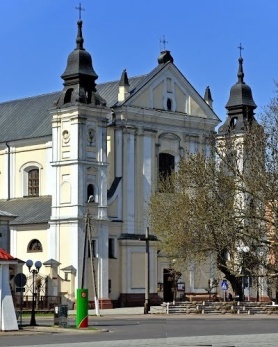 5 maja 2019 r.W CIENIUBazylikiPismo Parafii Trójcy św. w Janowie Podlaskim-do użytku wewnętrznego-III Niedziela Wielkanocy
J 21, 1-14
Słowa Ewangelii według Świętego Jana
Jezus znowu ukazał się nad Jeziorem Tyberiadzkim. A ukazał się w ten sposób: Byli razem Szymon Piotr, Tomasz, zwany Didymos, Natanael z Kany Galilejskiej, synowie Zebedeusza oraz dwaj inni z Jego uczniów. Szymon Piotr powiedział do nich: «Idę łowić ryby». Odpowiedzieli mu: «Idziemy i my z tobą». Wyszli więc i wsiedli do łodzi, ale tej nocy nic nie ułowili. A gdy ranek zaświtał, Jezus stanął na brzegu. Jednakże uczniowie nie wiedzieli, że to był Jezus. A Jezus rzekł do nich: «Dzieci, macie coś do jedzenia?»
Odpowiedzieli Mu: «Nie». On rzekł do nich: «Zarzućcie sieć po prawej stronie łodzi, a znajdziecie». Zarzucili więc i z powodu mnóstwa ryb nie mogli jej wyciągnąć. Powiedział więc do Piotra ów uczeń, którego Jezus miłował: «To jest Pan!» Szymon Piotr, usłyszawszy, że to jest Pan, przywdział na siebie wierzchnią szatę – był bowiem prawie nagi – i rzucił się wpław do jeziora. Pozostali uczniowie przypłynęli łódką, ciągnąc za sobą sieć z rybami. Od brzegu bowiem nie było daleko – tylko około dwustu łokci. A kiedy zeszli na ląd, ujrzeli rozłożone ognisko, a na nich ułożoną rybę oraz chleb. Rzekł do nich Jezus: «Przynieście jeszcze ryb, które teraz złowiliście». Poszedł Szymon Piotr i wyciągnął na brzeg sieć pełną wielkich ryb w liczbie stu pięćdziesięciu trzech. A pomimo tak wielkiej ilości sieć nie rozerwała się. Rzekł do nich Jezus: «Chodźcie, posilcie się!» Żaden z uczniów nie odważył się zadać Mu pytania: «Kto Ty jesteś?», bo wiedzieli, że to jest Pan. A Jezus przyszedł, wziął chleb i podał im – podobnie i rybę. To już trzeci raz Jezus ukazał się uczniom od chwili, gdy zmartwychwstał.PONIEDZIAŁEK – 6 majaPONIEDZIAŁEK – 6 maja7.00 1. +Juliannę w 8 r., Juliana, Henryka, zmarłych rodziców z obu stron, zm z rodz Danilewiczów i Paluchów – of. rodzina2. +Helenę, Franciszka, Teklę, Pawła, Józefa, Janinę – of. Kazimiera Morawska3. +Tomasza Andrzejaka w 9 dz18.001. +Jana Siwka w (r.), zm z rodz Siwków i Semeniuków – of. Rodzina2. +Mariannę w (r.), Witalisa, Tadeusza, Pawła, Mariannę, Piotra, Janinę – of. Agnieszka WieremczukWTOREK – 7 majaWTOREK – 7 maja7.00 1. +Marię Chacińską, Henryka, Danutę, Janinę, Czesława, zm z rodz Wolskich i Chacińskich – of. Zbigniew Chaciński2. +Annę Michaluk w 30 dz – of. rodzina8.00Nowenna do św. Antoniego18.001. +Stanisława z racji imienin – of. Córka Zofia2. +Jerzego w (r.), Balbinę, zm z rodz Miesiejuków, Wawryniuków, Baranów, Miniewiczów, Gryglasów, Matejczyków, RóżyckichŚRODA – 8 majaŚRODA – 8 maja7.00 1. +Stanisława, zm z rodz Wierzchoniów, Metków, Olisijuków – of. żona2. +Stanisława i Józefę Zielonka w 20 r.3. +(poza parafią) Stanisława Kotlarczuka, zmarłych Stanisławów z rodziny Kotlarczuków i Nikoniuków – of. rodzina4. Dz – bł w 15 r. ślubu Agnieszki i Mariusza z prośbą o Boże bł, zdrowie i potrzebne łaski – of. Rodzice5. W intencji uczestników nowenny do MBNP18.001. BIERZMOWANIE2. +Leszka, Wojciecha, Jadwigę, Stanisława, zm z rodz Ochników – of. rodzeństwoCZWARTEK – 9 majaCZWARTEK – 9 maja7.001. +Henryka w (r.), Antoninę – of. Syn Mirosław2. +Stanisława i Stanisławę Pasternak z racji imienin, Stanisławę Nowakowską, zm z rodz Pasternaków i Nowakowskich – of. rodzina18.001. +Stanisława Wójcickiego – of. Żona z dziećmi2. +Kazimierę w (r.), Jana Harasim, Oksenię, Anastazję, Mariannę, Teklę, zm z rodz Stepiuków i PlażukówPIĄTEK – 10 majaPIĄTEK – 10 maja7.001. +gr. 1 Antoniego Mironiuka2. +Stanisława w 27 r., Helenę, Mariana, zm z rodz Sołtanów i Klimczuków – of. Córka3. +Helenę Tychmanowicz w 30 dz18.001. +zmarłych rodziców z obu stron, Jana, Kazimierę, Aleksandra, Mariannę – of. Franciszka Hordyjewicz2. +Stanisława z racji imienin – of. żonaSOBOTA – 11 majaSOBOTA – 11 maja7.001. +Marka Mamruka2. +gr. 2 Antoniego Mironiuka18.001. +Kazimierza Komara w (r.) – of. Rodzina2. +Grażynę Stępel – of. Rodzina Siekluckich3. Dz – bł w intencji Wiesławy i Andrzeja Tur z okazji 40 r. zawarcia sakramentu małżeństwaNIEDZIELA – 12 majaNIEDZIELA – 12 maja8.001. +Stanisława z racji imienin – of. Rodzina2. +Antoniego w (r.)Janinę, Zenona, Romana, Zbigniewa, Jana, Zygmunta, Rozalię, zm z rodz Stefaniuków i Tychmanowiczów – of. rodzina9.301. +Halinę w 5 r., Eugeniusza w 40 r., zm z rodz Sulima – of. dzieci2. +Antoniego w (r.), Janinę, Romana, Zenona zm z rodz Tychmanowiczów i Stefaniuków – of. Janina Krzesiak3. Dz – bł w (r.) urodzin Wiesławy – of. Rodzina4. +gr. 3 Antoniego Mironiuka11.301. +Jana Ruszkowskiego w (r.), Karolinę Ruszkowską – of. syn2. Dz – bł w 25 r. ślubu Barbary i Wojciecha Iwaniuków18.001. +za zmarłych polecanych w wypominkach parafialnych2. W intencji o trzeźwość w naszych rodzinach